ODDAJEMY CZEŚĆ SERCU PANA JEZUSASerce Pana Jezusa wyraża Jego miłość do człowieka. Krzyż i ciernie przypominają o Jego cierpieniu i śmierci. Płomienie wskazują, że Jego miłość nigdy nie ustanie.W czerwcu czcimy Serce Pana Jezusa litanią do Serca Jezusa. Zwracamy się do Niego np.Serce Jezusa, dobroci i miłości pełne – zmiłuj się nad nami.Można odtworzyć nagranie z piosenką: Sercem kocham Jezusa:https://www.youtube.com/watch?v=YYYwIBt2MH4Karta pracy: można wydrukować i dać dziecku do kolorowania: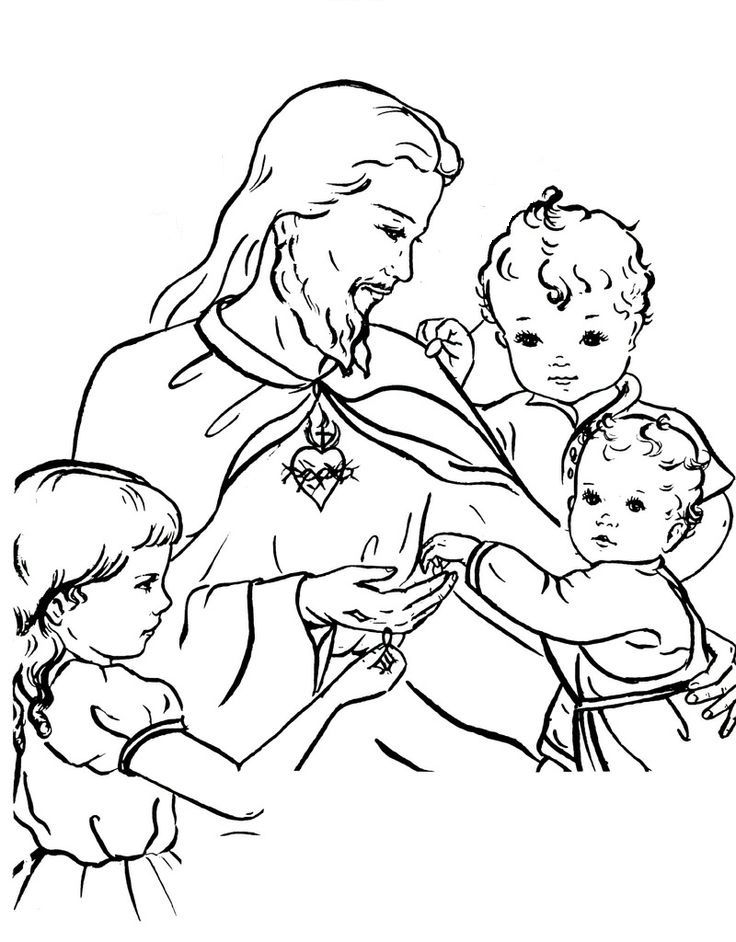 